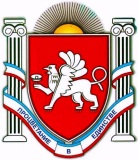 АДМИНИСТРАЦИЯ КАШТАНОВСКОГО СЕЛЬСКОГО ПОСЕЛЕНИЯ БАХЧИСАРАЙСКОГО РАЙОНА РЕСПУБЛИКИ КРЫМПОСТАНОВЛЕНИЕ №11513 сентября 2016 года                                                                                   с.КаштаныО проведении мероприятий по выявлению и ликвидации очагов карантинных объектов на территории муниципального образования Каштановского сельского поселения Бахчисарайского района Республики Крым в 2016 годуВо исполнение Поручения Совета министров Республики Крым от 17.05.2016г. № 1/01-33/2316, Федерального закона от 15.07.2000 г. №99-ФЗ «О карантине растений», Федерального закона от 06.10.2003 г. №131-ФЗ «Об общих принципах организации местного самоуправления в Российской Федерации», в целях сохранения здоровья населения, принятия эффективных мер по выявлению и ликвидации очагов амброзии полыннолистной, карантинного сорняка рода повилик, горчака ползучего, американской белой бабочки и других карантинных объектов на территории муниципального образования Каштановского сельского поселения Бахчисарайского района Республики Крым, администрация Каштановского сельского поселенияПОСТАНОВЛЯЕТ:Утвердить план мероприятий по выявлению и ликвидации очагов амброзии полыннолистной, карантинного сорняка рода повилик, горчака ползучего, американской белой бабочки и других карантинных объектов на территории муниципального образования Каштановского сельского поселения Бахчисарайского района Республики Крым (приложение).Назначить ответственных за проведение систематических обследований карантинных объектов на территории муниципального образования Каштановского сельского поселения Бахчисарайского района Республики Крым:- Тимонина Лариса Анатольевна — ведущий специалист по предоставлению муниципальных услуг;Никулин Юрий Владимирович — ведущий специалист по земельным и имущественным отношениям;Пряхин Владимир Николаевич — депутат Каштановского сельского совета;Подкуйко Дмитрий Александрович — депутат Каштановского сельского совета.Настоящее постановление разместить на информационном стенде в здании администрации Каштановского сельского поселения, расположенном по адресу: Республика Крым, Бахчисарайский район, с. Каштаны, ул. Виноградная,4, а также на официальном сайте администрации Каштановского сельского поселения.Контроль исполнения настоящего постановления возложить на заместителя главы администрации Каштановского сельского поселения Левшукову Ю.К.Постановление вступает в силу с момента подписания.Заместитель главы администрацииКаштановского сельского поселения                                            Ю.К.ЛевшуковаУТВЕРЖДЕНПостановлением администрации Каштановского сельского поселения от 13.09.2016 г. № 115ПЛАН МЕРОПРИЯТИЙпо выявлению и ликвидации очагов амброзии полыннолистной,
карантинного сорняка рода повилик, горчака ползучего, американской
белой бабочки и других карантинных объектов на территории муниципального
образования Каштановского сельского поселения Бахчисарайского района Республики Крым№ п/пНаименование мероприятийСрок исполненияОтветственный за исполнение12341Организовать проведение мероприятий по выявлению очагов амброзии полыннолистной, горчака ползучего, повилики, американской белой бабочки и других карантинных объектов13.09.2016 — 19.09.2016Ответственные лица за проведение систематических обследований карантинных объектов на территории муниципального образования Каштановского сельского поселения при администрации Каштановского сельского поселения;собственники и пользователи земельных участков2Проводить регулярные обследования земель, карантинных очагов с целью определения границ, степени поражения, эффективности проводимых искореняющих мероприятий13.09.2016 — 31.10.2016Ответственные лица за проведение систематических обследований карантинных объектов на территории муниципального образования Каштановского сельского поселения при администрации Каштановского сельского поселения3Довести до населения, проживающего на подведомственной территории информацию о проводимых мероприятий по уничтожению амброзии полыннолистной, повилики, горчака ползучего и других карантинных объектов, а также о вредном воздействии сорняков на здоровье людейк 15.09.2016 г. (объявления)Администрация Каштановского сельского поселения4Уведомить руководителей организаций всех форм собственности, собственников и пользователей земельных участков об обязательной локализации и уничтожению карантинных объектов13.09.2016 – 19.09.2016Администрация Каштановского сельского поселенияна закреплённых за ними и прилегающих к земельным участкам территориях5Организовать активную работу по уничтожению амброзии полыннолистной, горчака ползучего, повилики, американской белой бабочки и других карантинных объектов (химическим, агротехническим и механическим методами):на территориях закреплённых за юридическими и физическими лицами;на территориях учебных заведений, детских дошкольных учреждений;на придомовых и приусадебных территориях13.09.2016 по 19.09.2016и далее постоянноРуководители учреждений, предприятий и организаций, КФХ, собственники и пользователи земельных участков6Предоставление в администрацию Каштановского сельского поселения информации о проделанной работедо 29.09.2016Руководители учреждений, предприятий и организаций, КФХ, собственники и пользователи земельных участков7Мониторинг проводимых мероприятий по выявлению и локализации карантинных растенийПостоянноАдминистрация Каштановского сельского поселения8Информационная работа о вреде карантинных растений и необходимости их уничтоженияПостоянноАдминистрация Каштановского сельского поселения